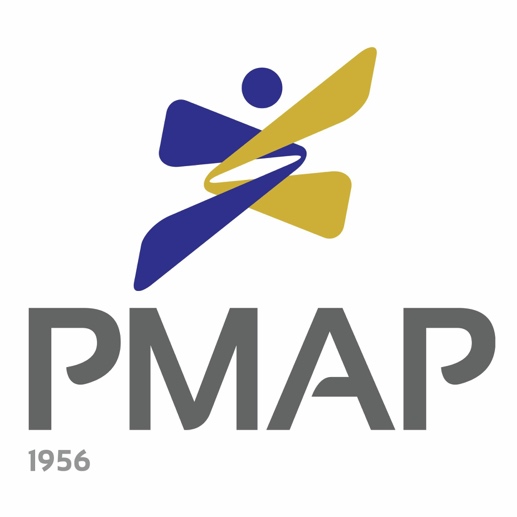 43rd PMAP AwardsData FormPEOPLE MANAGER OF THE YEAR AWARDNominee: _________________________________Company: _________________________________People Manager of the Year (PMY)	The People Manager of the Year (PMY) Award recognizes the HR practitioner who has imbibed and modeled the strategic role of human resources in the organizations he has been connected with through the exceptional people initiatives and programs addressing business challenges. The awardee continues to make significant contribution to the development of the HR profession.  He is actively involved in advocacy and community work. He strives to continuously achieve personal mastery and a balanced life and is known for his integrity, fairness and sincerity.  ______________________________________________________________________Instructions for Filling Up The Data FormPlease supply all data required. As a general rule, the more complete the data you provide, the better the Awards Committee and Board of Judges can evaluate your nomination. The total number of pages should be 50 or less using short bond paper (8 1/2 x 11 inches). Please use Arial font, size 11 with standard margins. When submitting this data form, kindly provide 1 CD/USB copy in .pdf format of the accomplished form or email this form and other attachments to Ms. Issa Nery of PMAP through issa.nery@pmap.org.ph. If you have any questions concerning this data form, please contact the PMAP Secretariat through: People Management Association of the Philippines (PMAP) SecretariatTelephone nos. 726-1532 | Fax no. 726-1530Email: pmap@pmap.org.ph; issa.nery@pmap.org.phDeadline of Submission of the PMY Data Form: February 28, 2019______________________________________________________________________Confidentiality UndertakingAll information provided is strictly confidential and will be used only for purposes of evaluating your company for the Award. Only the shortlisted nominees will be disclosed to the Board of Judges. Contact PersonName: ______________________________________________________Official Designation: __________________________________________Company: ___________________________________________________Address: ____________________________________________________Contact Number (Telephone & Mobile): _________________________Fax No.: _____________________________________________________Email Address: _____________________________________________________________________________________________________________________Agreement and Certification	I am the President/CEO/GM of (Name of Company).  I am fully aware that Mr./Ms. (Name of Nominee), our (Official Designation of Nominee) is a candidate for the 2019 search for the People Manager of the Year of the People Management Association of the Philippines (PMAP). 	As Head of the organization, I hereby authorize the People Management Association of the Philippines (PMAP) to conduct business and/or reference checks to ascertain the accuracy of the information provided. 	I hereby certify that to the best of my knowledge and ability that all the information provided herein are true and accurate.  	I hereby agree that the decision to be made by the Board of Judges is final. 	I hereby provide consent that if our candidate will be named as the 2019 People Manager of the Year, we will be fully supportive of his/her active involvement in the organization during his/her reign. BY: President, EVP, GM or CEO of the CompanySignature: ______________________________________________________Name: __________________________________________Official Designation: ___________________________________________________Telephone Number/s: ____________________________________________________Fax No.: _________________________Email Address: _______________________________________________	I, (Name of Candidate), representing (Name of Company), as a candidate for the 2019 Search for the People Manager of the Year of the People Management Association of the Philippines (PMAP) commit and agree to the following: 	I hereby authorize the People Management Association of the Philippines (PMAP) to conduct business and/or reference checks to ascertain the accuracy of the information provided. 	I hereby agree that the decision made by the Board of Judges is final. 	If named the 2019 People Manager of the Year, I commit to actively participate in the activities of PMAP and support and promote the objects of the organization during my reign. By PMY Candidate: Signature: ______________________________________________________Name: __________________________________________Official Designation: ___________________________________________________Telephone Number/s: ____________________________________________________Fax No.: _________________________Email Address: _______________________________________________*PMAP collects this information to be used for the assessment of the PMAP Awards program. The data gathered in this form will not be shared to any third party.  ______________________________________________________________________PART 1: BASIC INFORMATIONBrief Company DescriptionPlease provide a brief description of your company (short history, products/services, industry classification, and other important information that you would like the Awards Committee to know). Please limit your description to a maximum of 300 words only. B. Other Company InformationPlease check all that apply to your company: 		A. Ownership PrivatePublic		B. OperationsLocalMultinationalPlease fill out the following information completely. (If multinational company, please only supply details for the Philippine/local office)	Major Business Activity/ies: ____________________________________	Fiscal Year End (month/day): ___________________________________	F/S (in PHP 000) C. Employee Demographics Please indicate number of employees per categoryNo. of Branches: _____	Total: _____	  RP: _____	Offshore: _____Type of Employment  *For outsourced employees, please indicate below what specific types of work they do for your company (ex. Security, janitorial, graphic artist, etc.)By GenderBy Average Age and TenureD. HR Organization Chart	Please submit HR’s table of organization, starting from the President, CEO, or Business Manager. E. HR Performance Metrics	Please indicate key HR performance metrics being monitored by your company. You may add additional HR performance metrics outside those mentioned in the table. *Attrition rate is computed as:                (2018 Total no. of employees resigned/terminated)		(No. of employees at start of FY + No. of employees at end of FY) / 2F. Total Renumeration PiePlease submit your total renumeration pie by employee classification. G. Employee Relations & CompliancePlease attach the following documents: Latest DOLE Certificate of ComplianceEmployee Handbook	Please declare any labor case/s (filed from 2015-2019) and their current status.______________________________________________________________________PART 2: PMY CANDIDATE	Please provide a comprehensive curriculum vitae (CV) of the candidate. PART 3: CRITERIASolid Track Record in HR (60%)Is the candidate recognized by the company’s management as a key executive in the organization? Describe the strategic role of the candidate in the organization. _________________________________________________________________________________________________________________________________________________________________________________________________________________________________________________________________________________________________________________________________________________________Cite the most valuable contribution of the candidate as this relates to the overall strategic direction of the company. _________________________________________________________________________________________________________________________________________________________________________________________________________________________________________________________________________________________________________________________________________________________Describe the role of the candidate in the policy and decision-making functions and in the company operations. _________________________________________________________________________________________________________________________________________________________________________________________________________________________________________________________________________________________________________________________________________________________Describe how the candidate has elevated the Human Resource Management functions to a stature equal to other management functions such as Finance, Marketing, Sales and Operations._________________________________________________________________________________________________________________________________________________________________________________________________________________________________________________________________________________________________________________________________________________________Describe at least one (1) innovative HR program that the candidate has successfully organized and implemented. _________________________________________________________________________________________________________________________________________________________________________________________________________________________________________________________________________________________________________________________________________________________How would you describe the ability of the candidate to relate with his/her peers, staff and employees? Cite some critical incidents. _________________________________________________________________________________________________________________________________________________________________________________________________________________________________________________________________________________________________________________________________________________________Describe the candidate's way of fostering and maintaining harmonious employer-employee relations. _________________________________________________________________________________________________________________________________________________________________________________________________________________________________________________________________________________________________________________________________________________________2. Contributions to the HR Profession (20%)Has the candidate been a speaker or resource person for HR-related topics and concerns? _________________________________________________________________________________________________________________________________________________________________________________________________________________________________________________________________________________________________________________________________________________________Has the candidate completed and/or published research work, articles, literature, and/or books? Is the candidate currently involved in special HRM projects or programs? _________________________________________________________________________________________________________________________________________________________________________________________________________________________________________________________________________________________________________________________________________________________Has the candidate been recognized by organizations for valuable contributions such as but not limited to: lecturer, resource speaker, panelist, etc. in various HR discussions, assemblies, conferences, etc.? _________________________________________________________________________________________________________________________________________________________________________________________________________________________________________________________________________________________________________________________________________________________3. Community Involvement (10%)Is the candidate involved in organizations or community work? Please describe the extent of his/her involvement. _______________________________________________________________________________________________________________________________________________________________________________________________________________________________________________________________________________________________________________________________________________________________________________________How does his/her involvement in community and civic organizations intertwine with his/her role as the head of HR in the organization? Is there consistency in his/her community duties with the role he/she plays in the organization? _______________________________________________________________________________________________________________________________________________________________________________________________________________________________________________________________________________________________________________________________________________________________________________________4. Personal MasteryCandidate’s involvement in PMAP, such as membership in any working committee, sub-committee or ad-hoc committee. _______________________________________________________________________________________________________________________________________________________________________________________________________________________________________________________________________________________________________________________________________________________________________________________How does the candidate spend his rest and recreation time? _______________________________________________________________________________________________________________________________________________________________________________________________________________________________________________________________________________________________________________________________________________________________________________________Describe the candidate’s family life. _____________________________________________________________________________________________________________________________________________________________________________________________________________________________________________________________________________________________________________________________________________________________________________________________________________________________________________________________PART 4: JUSTIFICATION FOR THE AWARDGiven the criteria mentioned above, please indicate below your own reasons as to why the candidate should be awarded as the 2019 People Manager of the Year. You may attach whatever supporting documents or materials you believe will justify your nomination.  ____________________________________________________________________________________________________________________________________________________________________________________________________________________________________________________________________________________________________________________________________________________________________________________________________________________________________________________________________________THANK YOU FOR COMPLETING THIS DATA FORM!Please send 1 USB/CD copy of this PMY Data Form and all other supporting documents via courier/messenger or through email to Ms. Issa Nery of PMAP through issa.nery@pmap.org.ph on or before February 28, 2019. PEOPLE MANAGEMENT ASSOCIATION OF THE PHILIPPINES (PMAP)PMAP Center, 670 Lee Street, Addition HillsMandaluyong City201820172016Total AssetsTotal Operating ExpensesTotal PayrollTotal Commissions or Incentives PaidNet SalesNet ProfitRegularProbationaryProject-basedOutsourcedTotalRank & FileSpecialistSupervisory/ManagerialExecutiveTotalMaleFemaleRank & FileSpecialistSupervisory/ManagerialExecutiveTotalAverage AgeAverage TenureRank & FileSpecialistSupervisory/ManagerialExecutiveTotalKey Performance MetricBrief Description201820182017201720162016GoalActualGoalActualGoalActualEmployee Turnover or Attrition RateEmployee Satisfaction RateLearning & Development Man Hours Per EmployeeTime to Fill VacanciesLearning & Development Cost/CapitaInternal Promotion Rate